Освоение предлогов не так просто для детей, как это может показаться. Малыши часто пропускают предлоги в своей речи или путают их, допуская речевые ошибки. В занимательных речевых играх и игровых речевых упражнениях можно помочь малышам освоить предлоги и научиться точно и правильно, без ошибок употреблять их в своей речи.Предлагаю игру, которая направлена на формирование навыков правильного употребления предлогов. 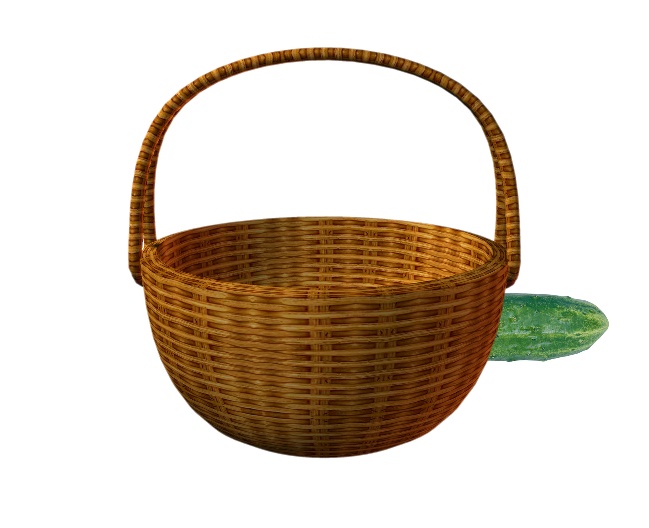 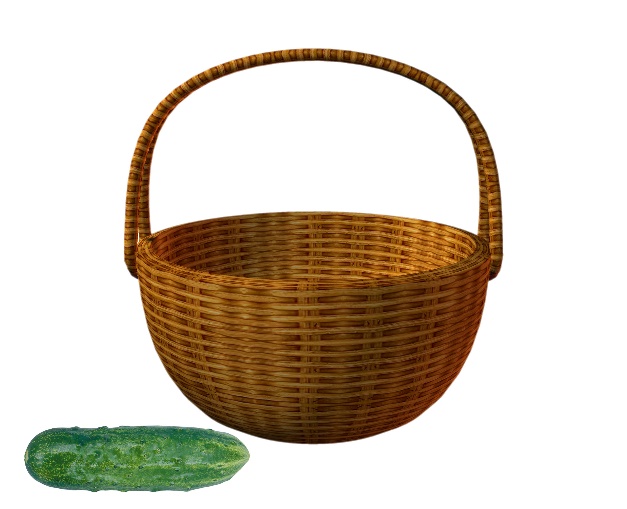 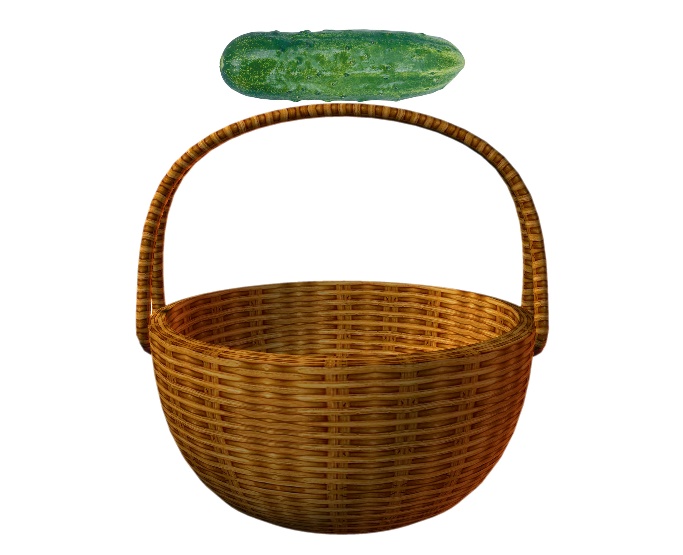 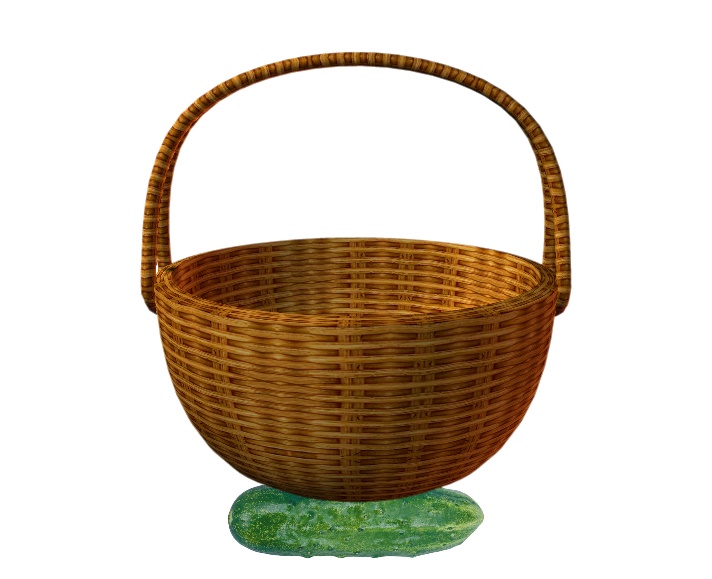 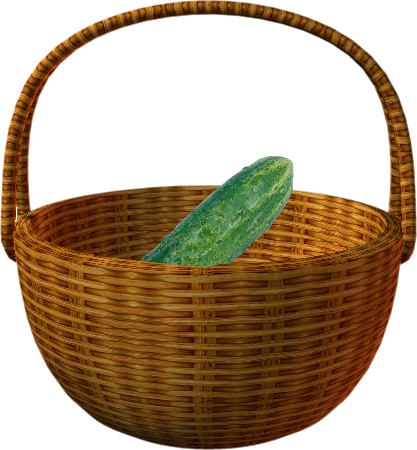 